浙江金益医药有限公司妇儿院区停车场南门汽车出口岗亭蓬采购项目需求项目说明：本项目为金华市妇幼保健院南门汽车出口岗亭蓬，投影面积约54平㎡，预算2.5万。本项目采购人为浙江金益医药有限公司。安装地点为金华市婺城区后山路266号，金华市妇幼保健院汽车南门出口。需由投标人自行勘察现场，确认安装尺寸，并提供施工方案。参考样式: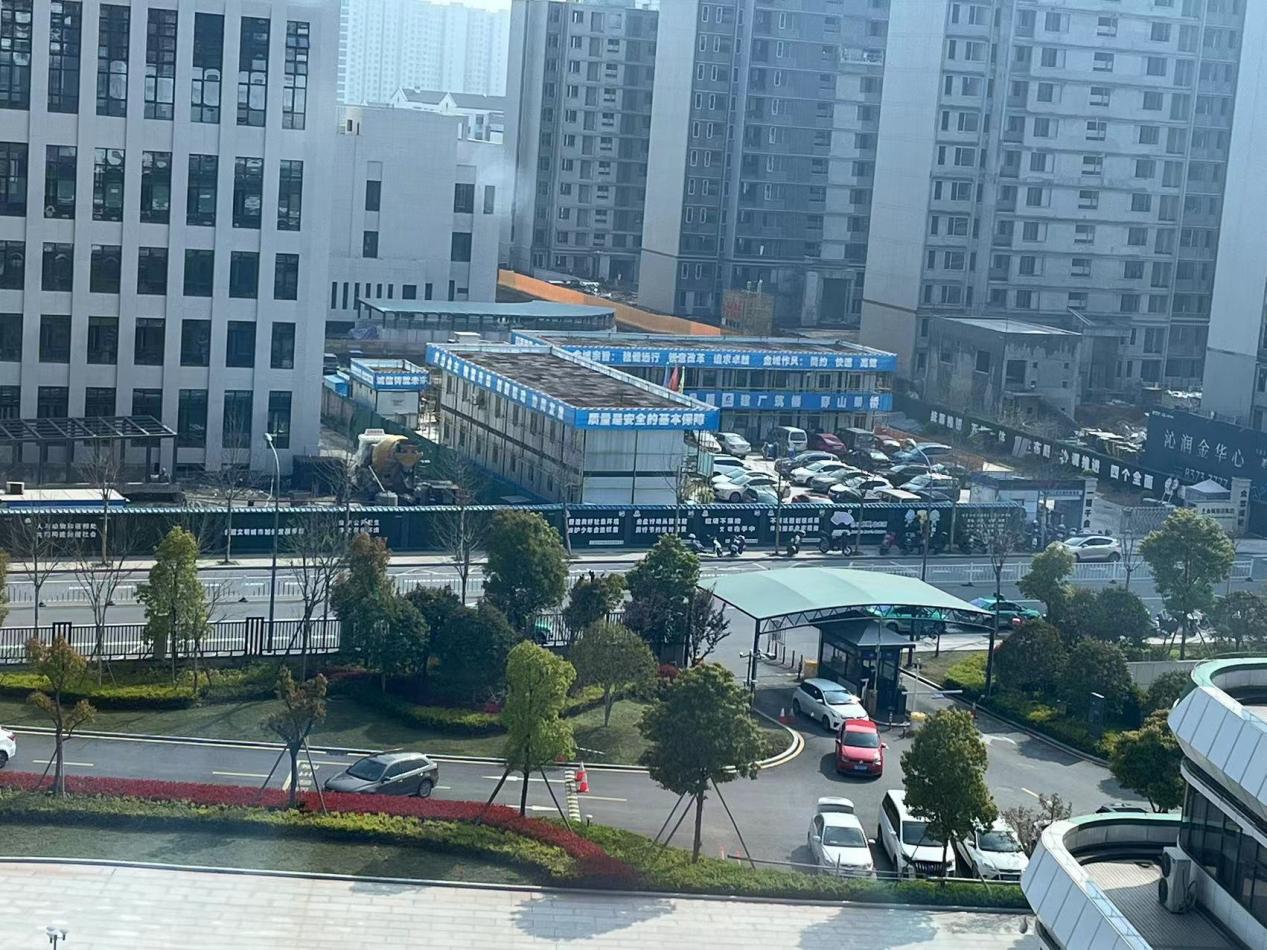 附件及报价方式详见参考清单                                          